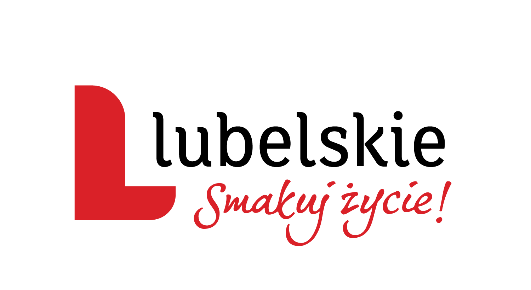 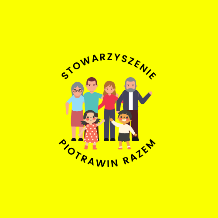 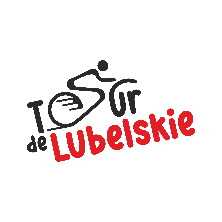 STOWARZYSZENIE PIOTRAWIN RAZEMREGULAMIN RAJDU ROWEROWEGO „TOUR DE LUBELSKIE” 17 LIPCA 2022ROficjalna nazwa imprezy brzmi: „ Tour de lubelskie”, zwana dalej „rajdem”.Cele Rajdu: - promocja rajdu rowerowego „Tour de Pologne”- promowanie województwa lubelskiego, powiatu lubelskiego, gminy Jastków oraz wsi Piotrawin - propagowanie turystyki rowerowej - propagowanie zdrowego trybu życia, aktywnego wypoczynku, rekreacji i dobrej zabawy- promowanie bezpiecznych wakacji na terenie powiatu lubelskiego. Organizatorem rajdu jest Stowarzyszenie „Piotrawin Razem”, zwane dalej „organizatorem”. Kontakt: stowarzyszenie.piotrawin.razem@onet.pl tel. 665247452Wydarzenie odbędzie się dnia 17 lipca 2022r. Uczestnicy rajdu startować będą w dwóch kategoriach: ogólnej (trasa zielona) – start o godz. 10:00  oraz rodzinnej (trasa czerwona) – start godz. 10:15.Trasy przejazdu:TRASA ZIELONA:  START droga powiatowa (dalej DP) 2213L pętla, dojazd do skrzyżowania z drogą gminną (dalej DG) 105992 L,  na skrzyżowaniu skręcamy w lewo do DG 105991L do końca drogi, następnie skręcamy w lewo  w  DP 2420L w kierunku Lublina, następnie na skrzyżowaniu z DP 2209L, na skrzyżowaniu w Sieprawicach skręcamy w prawo w DP 2208L, dojeżdżając do punktu kontrolnego przy świetlicy w Sługocinie, skręcając w DG 105978L, następnie wracamy do DP 2208L, skręcając w prawo jedziemy do DG 112572L skręcamy w lewo, jedziemy przez Wysokie do miejscowości Ługów, dojeżdżamy do skrzyżowania z DP 2205L, zajeżdżamy do punktu kontrolnego przy sklepie Lewiatan w Ługowie, następnie DP 2205L jedziemy do Ożarowa. W Ożarowie obok biblioteki skręcamy w lewo w DG 105975L jadąc przez: Moszna i Czarne Pomiary dojeżdżamy do DP 2209L skręcamy  w prawo jadąc w kierunku Tomaszowic. W Tomaszowicach skręcamy DG 105975L w kierunku punkty kontrolnego mieszczącego się przy remizie w Tomaszowicach, dojeżdżamy do skrzyżowania z DG 105977L skręcamy w lewo dojeżdżając do DG 106006L, następnie skręcając w prawo do skrzyżowania z DG 105979L skręcamy w lewo, dojeżdżając do DP 2209 skręcamy w prawo jadąc w kierunku Panieńszczyzny na pierwszym skrzyżowaniu skręcamy w drogę lokalną przy Chmielniku, dojeżdżamy do  DG 105980L na skrzyżowaniu w lewo, następnie dojeżdżamy do DG 112573L i jedziemy w kierunku punktu kontrolnego, który znajduje się na terenie Urzędu Gminy w Jastkowie obok Pałacu, po objechaniu Urzędu Gminy wracamy drogą szutrową w kierunku mety. META Kordegarda na terenie parku w Jastkowie.TRASA CZEROWONA: START droga powiatowa (dalej DP) 2213L pętla, dojazd do skrzyżowania z drogą gminną (dalej DG) 105992 L,  na skrzyżowaniu skręcamy w lewo do DG 105991L do końca drogi, następnie skręcamy w lewo  w  DP 2420L w kierunku Lublina, następnie na skrzyżowaniu z DP 2209L, dojeżdżając do skrzyżowania za wiaduktem skręcamy w lewo w DG 105979L dojazd do skrzyżowania z DG 106006L, w Kolonii Sieprawice skręcamy w prawo dojeżdżając do DG 106007L na skrzyżowaniu skręcamy w prawo, tą drogą dojeżdżamy do DP 2209L i na skrzyżowaniu z nią skręcamy w prawo jadąc w kierunku Panieńszczyzny na pierwszym skrzyżowaniu skręcamy w drogę lokalną przy Chmielniku, dojeżdżamy do  DG 105980L na skrzyżowaniu w lewo, następnie dojeżdżamy do DG 112573L i jedziemy w kierunku punktu kontrolnego, który znajduje się na terenie Urzędu Gminy w Jastkowie obok Pałacu, po objechaniu Urzędu Gminy wracamy drogą szutrową w kierunku mety. META Kordegarda na terenie parku w Jastkowie. Uczestnicy rajdu obowiązani są dokonania wcześniejszych zapisów.Zapisów dokonać można do dnia 14 lipca 2022r internetowo poprzez stronę: https://www.facebook.com/Stowarzyszenie-Piotrawin-Razem  lub poprzez papierowe formularze dostępne w Starostwie Powiatowym w Lublinie oraz Urzędzie Gminy Jastków. Dzieci do lat 10 mogą uczestniczyć w rajdzie wyłącznie pod opieką rodziców (kategoria rodzinna).Organizator zezwala na pokonywanie trasy na rowerach elektrycznych oraz spalinowych, wrotkach, rolkach oraz hulajnogach, uczestnicy Ci nie będą brani pod uwagę w ostatecznej kwalifikacji. Uczestnicy Rajdu zobowiązani są do przestrzegania zasad ruchu drogowego.Organizator nie ponosi odpowiedzialności za straty w mieniu uczestników. Uczestnicy rajdu zobowiązani są do przestrzegania postanowień organizatora.Każdy uczestnik rajdu zobowiązany jest zgłosić się w dniu rajdu do biura zawód  mieszczącego się w Kordegardzie mieszczącej się przy Urzędzie Gminy w Jastkowie, od godz. 8:00 najpóźniej do godz. 9:30, w celu podpisania listy obecności oraz otrzymania karty uczestnictwa, na której zbierane będą potwierdzenia z punktów kontrolnych.Organizator ustanawia następujące punkty kontrolne:TRASA ZIELONA: Sługocin – świetlica wiejska, Ługów (obok sklepu Lewiatan), Tomaszowice – remiza, Urząd Gminy Jastków. TRASA CZEROWNA:   Urząd Gminy Jastków.Warunkiem koniecznym do ukończenia rajdu jest posiadanie potwierdzeń ze WSZYSTKICH punktów kontrolnych przewidzianych dla danej trasy. Karta uczestnictwa upoważnia do otrzymania wody ( na stracie/mecie i w  punktach kontrolnych) oraz kiełbaski z grilla podczas festynu. Każdy uczestnik rajdu otrzyma pamiątkowy medal oraz koszulkę.Koniec rajdu zaplanowano na godz. 13:30.Wręczenie nagród nastąpi podczas festynu rodzinnego w Piotrawinie, który rozpocznie się o godz. 14:00.Każdy uczestnik, poprzez podpis na liście startowej, akceptuje warunki przedstawione w regulaminie i wyraża zgodę na nie oraz na przetwarzanie swoich danych osobowych, zawartych  w karcie uczestnictwa, zgodnie z ustawą z dnia 29 sierpnia 1997r o ochronie danych osobowych/Dz. U. z2002r nr 101 poz. 926 z późniejszymi zmianami. Organizator zaleca zachowanie szczególnej ostrożności i dystansu w stosunku do innych uczestników rajdu